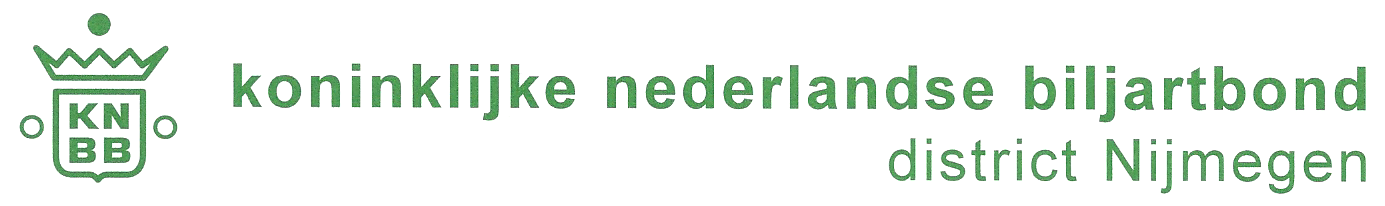 DECLARATIE ORGANISATIE PKNaam biljartvereniging:Welke PK (VW/NVW/DF/GF):Spelsoort:Klasse:Datum: Aantal arbiters/schrijvers op vrijdag:Aantal arbiters/schrijvers op zaterdag:Aantal arbiters/schrijvers op zondag:Naam wedstrijdleider:Bankrekening nummer:Ten name van:TOELICHTING:De club moet voor de volgende inzet zorgen:Per dag 1 wedstrijdleider (geldt voor alle spelsoorten).Bij districtsvoorwedstrijden:Hoofdklassen Libre, Driebanden en Bandstoten: 2 arbiters per tafel, die om de beurt schrijven.Overige klassen Libre, Driebanden en Bandstoten: 2 arbiters per 2 tafels, de spelers helpen met schrijven. Indien een poule kleiner is dan 6 spelers zorgt de club ook voor een schrijver per tafel.Bij NVW: Kader: 1 schrijver per tafel. Overige: 1 arbiter/schrijver per tafel.Districtsfinale: 2 arbiters per tafel, die om de beurt schrijven.Gewestelijke finale: 1 schrijver per tafel, het district zorgt voor arbiters.Declaratie per email opsturen naar penningmeester@knbb-nijmegen.nl